Лекция 3.Распределения непрерывных случайных величин, используемых в статистике: хи-квадрат, Стьюдента, Фишера-Снедекора, Релея, Вейбулла, Парето.Распределение (хи-квадрат). Из центрально предельной теоремы следует ,что среднее арифметическое  для выборок ,взятых из генеральной совокупности  имеющей нормальной закон распределения с М(Х) и σ(Х) распределено нормально  с математическим ожиданием М(Х) и средним квадратическим  отклонением σ(Х)/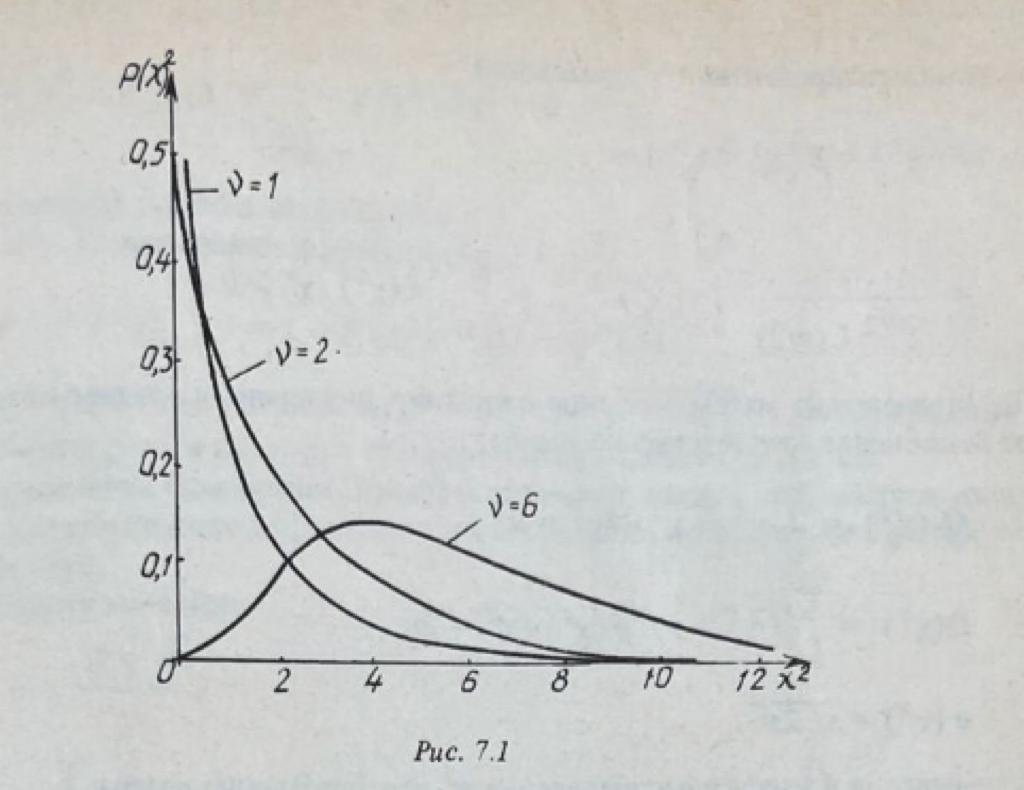 Возникает задача о нахождении законов распределения статистической дисперсии  . Для этого рассмотрим независимый центрированные случайные величины , распределенные нормально с математическим ожиданием (центром) ,равным нулю ,и дисперсией ,равной единице ,и исследуем закон распределения случайной величины Которая  называется случайной величиной с  распределением  и  ν=n степенями свободы . Очевидно ,что ≥0 и P(=0. Плотность вероятности случайной переменной, имеющей распределение и степеней свободы, выражается формулой Где Г(а)- гамма-функция ,определяемая с помощью интеграла Эйлера :На рис. 7.1 приведен график плотности вероятностей -распределения при числе степеней свободы  = 1, 2, 6. Таким образом, распределение -зависит только от одного параметра - числа степеней свободы . И чем больше , тем более симметрично распределение , хотя некоторая правая асимметрия существует всегда.Функия распределения имеет вид  По определению математическое ожидание, дисперсия и среднее  квадратическое отклонение соответственно равны :Асимметрия и эксцесс распределения соответственно равны : ;Отметим, что если n→  ∞ , то распределение отношения стремится к нормированному нормальному закону распределения.Это распределение непосредственно связано с распределением статистической  дисперсии   выборки. Статистическая дисперсия, как было указано в § 6.2, вычисляется по формуле .Справедливо следующее утверждение: если - независимые нормально распределенные случайные величины с одинаковыми математическими ожиданиями  и дисперсиями, то случайная переменная  имеет распределение   с  степенями свободы.Поэтому при нахождении вероятности того, что дисперсия выборки примет значение, принадлежащее определенному отрезку [ а; b ] ,выражение a≤ ≤b преобразуется к виду   и используетсяраспределение величины причемТак как плотность вероятности для распределения вычислить сложно, то   составлена таблица (см. прил. 6) , в которой для различных значений  приводятся квантили -  распределения ,т.е такие значения , при которых Где -заданный уровень вероятности .При >30 применяют формулу где z определяется из уравнения   Распределение  играет важную роль в проверке статистических гипотез (см. гл. 8).Распределение Стьюдента. При статистической оценке " параметров распределения и статистической проверке гипотез широко используется распределение Стьюдента.Случайная величина,Где  - центрированная случайная величина с нормальным распределением, центр которого равен нулю, а дисперсия 1; - случайная величина с распределением и v = n степенями свободы, называется случайной величиной Стьюдента с v = n степенями свободы. При указанных условиях плотность вероятности величины Стьюдента имеет вид.Функция распределения Стьюдента График, иллюстрирующий ее, изображен на рис. 7.2.Как видно из рисунка, кривая симметрична относительно оси ординат и, следовательно, М (t) = 0, а для больших значений v  очень близка к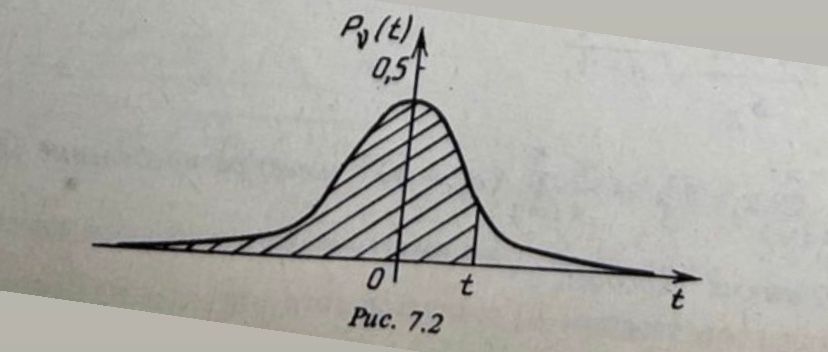 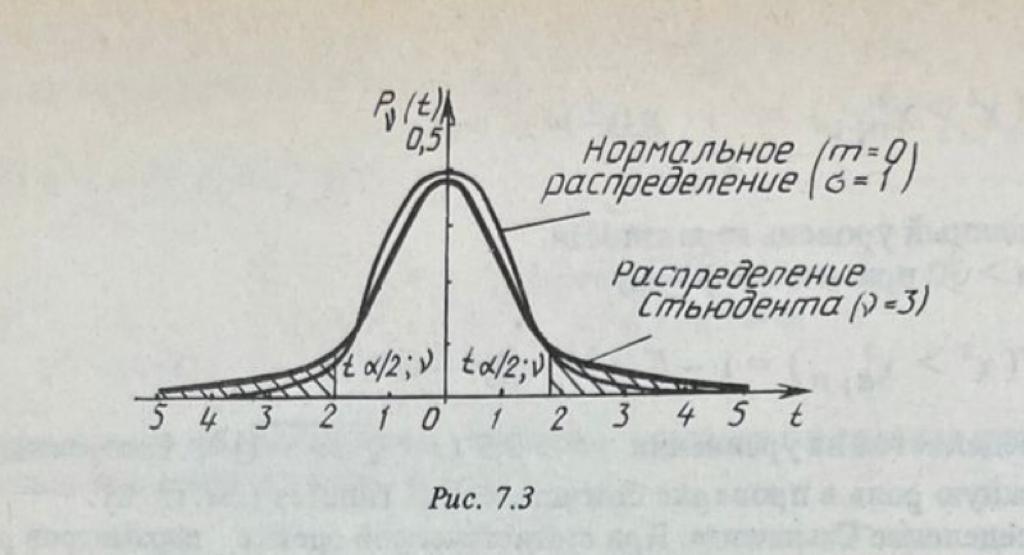 центрированной нормальной кривой. При малых значениях v кривая  значительно отличается от центрированной нормальной кривой - более медленно спускаясь к оси абсцисс. Сопоставление кривых плотностей цетрирован ного нормального распределения и распределения Стьюдента приведено на рис. 7.3.Для распределения Стьюдента в прил. 5 приведены значения квантилей зависимости от числа и степеней свободы и заданного уровня вероят ности а. Эти квантили находят при решении уравненияС геометрической точки зрения нахождение квантилей заключается в выборе такого значения при котором суммарная площадь за штрихованных на рис. 7.3 криволинейных трапеций была бы равна 𝛼. При 𝜈 ≥50 вместо таблицы распределения Стьюдента можно использовать таблицу центрированного нормального распределения, так как при 𝜈 → ∞  функция распределения Стьюдента сходится к функции нормального распределения с математическим ожиданием, равным нулю, и дисперсией, равной единице. Укажем два частных случая переменных, имеющих распределение Стьюдента и широко применяемых на практике. Сформулируем теоремы.Теорема 7.1. Если - независимые случайные величины, рас пределенные нормально с математическим ожиданием т и средним квадрати ческим oклонением ϭ, то случайная величинагде  имеет распределение Стьюдента с v = n – 1 степенями свободы, Справедливость теоремы 7.1 следует из того, что;случайная величина  распределена нормально с центром, равным нулю, σ=1, а случайная величина  имеет распределение  c степенями свободы.Теорема 7.2. Если  соответственно средние арифметические и статистические дисперсии в выборках , состоящих из и независимых наблюдений  , случайно отобранных из нормальных совокупностей с одинаковым средним квадратическим отклонением, то при взаимный независимостей обеих выборок случайная переменнаяИмеет распределение Стьюдента с  степенями свободы.Действительно, так как дисперсия  одна и та же в генеральных совокупностях, то величины  и Имеют -распределение с  и  степенями  свободы  . Тогда легко доказать, что их сумма Имеют -распределение с  степенями свободы  , а величина  распределено нормально с параметрами 0 и , поэтому величина распределена нормально с параметрами 0 и 1. А отношение  имеет распределение Стьюдента с  степенями свободы.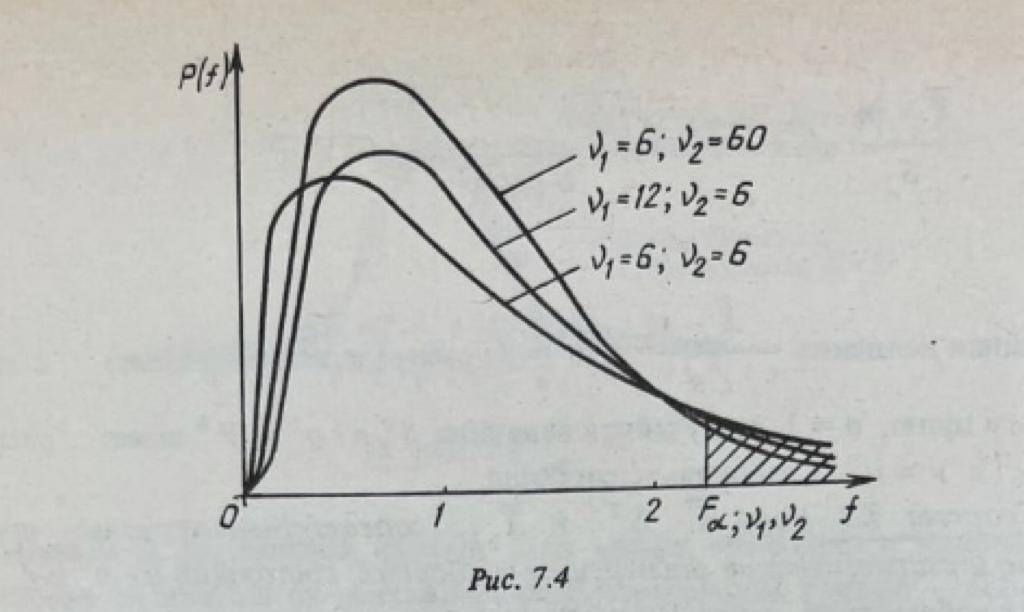 Распределение Фишера . Рассмотрим случайную величину где U и V имеют х²- распределение с  и  степенями свободы. Тогда случайная величина F имеет распределение Фишера с   и  степенями свободы. Плотность вероятности случайной величины F имеет видГрафик плотности вероятностей распределения Фишера изображен на рис. 7.4. В таблице распределения (см. прил. 7) для различных значений уровня вероятности 𝛼  и различных сочетаний и  даются значения F𝛼, найденные из уравненияВ дисперсионном анализе Фишера используется случайная величина Для которой справедлива Теорема 7,3 . Если  - статистические  дисперсии ,где Определяемые в выборах объемов  и ,взятых из нормальных совокупностей с одинаковыми средними квадратическими отклонениями ,то случайная величина / имеет распределение Фишера-Снедекора с  =-1 и = -1 степенями свободы.    Действительно,И случайные величиныИмеют -распределение с  и  степенями свободы .Тогда отношение / имеет распределение Фишера.Функция распределения случайной величины F называется также F-распределением с  и  степенями свободы.